      Муниципального бюджетного дошкольного образовательного учреждениядетского сада комбинированного вида №10 «Росинка» города Белореченскамуниципального образования Белореченский район352630 г. Белореченск ул.Интернациональная, 3                                        т.8(861-55)-3-37-16Сценарий познавательного досуга:  «Незнайка-знаток правил дорожного движения!»Для детей старшего дошкольного возраста Автор:  Уколова М.В.Должность: воспитатель                                                   Место работы: МБДОУ Д/С 10Телефон: 89898173265Email: mari.ukolova.84@inbox.ruБЕЛОРЕЧЕНСК 2022Профилактика детского дорожно-транспортного травматизма остается приоритетной для общества проблемой.Известно, что привычки, сформированные в детстве, остаются на всю жизнь. Главная наша задача, доступно разъяснить правила дорожной безопасности дошкольникам. Детям необходимо дать представление не только о правилах дорожного движения, но и безопасном поведении на улицах, дорогах. Беседовать с ребёнком о правилах поведения на улицах необходимо с самого раннего возраста. Прогуливаясь с родителями, дети невольно запоминает их поведение в той или иной ситуации на улице. Если они переходит дорогу в неположенном месте, то детям потом невозможно будет объяснить, что это не правильно. Так поступают родители, а значит и мне можно. Для того чтобы стать грамотным пешеходом, очень важен правильный пример родителей. Необходимо с самого раннего детства воспитывать культуру поведения на улицах, развивать у детей наблюдательность.Сценарий познавательного досуга: «Незнайка-знаток правил дорожного движения!Цель: Уточнить и расширить представление детей о правилах  поведения на улицах города.Программные задачи: воспитывать культуру поведения на улицах города, желание соблюдать правила безопасного поведения на улице, в общественном транспорте. Закрепить представления детей об элементах дороги, о классификации транспорта, о работе светофора, дорожных знаках. Активизировать словарь.  Развивать внимательность, смекалку, память, мышление, речевую активность. Стимулировать познавательную активность, развивать способность практически применять полученные знания в дорожно-транспортной среде. Материалы и оборудование: Дорожные знаки,  макет улицы,  дорожные знаки, модель пешеходного перехода, светофор, набор разноцветных кругов, медалиПредварительная работа: Беседы: «Сигналы светофора», «Дорожные знаки», «Правила перехода улиц и дорог», «В городском транспорте». Дидактические игры: «Что такое улица», «Я - водитель», «Дорожные знаки», Чтение художественной литературы, рассматривание фотографий, иллюстраций по теме.Методы и приемы:  наглядный,  словесный,  практический,  игровой.Ход:Дети под музыку входят в зал и становятся полукругом.Воспитатель: Ключ, который открывает замки в душах людей – это улыбка. Красиво улыбаться нужно уметь. Сейчас мы подарим друг другу улыбку. Дети садятся на свои места. Воспитатель: Сегодня в нашем детском саду большой и интересный день! Я хочу пригласить Вас в «Школу маленького пешехода».Воспитатель: Ребята, а вы знаете правила дорожного движения? Соблюдаете их? Воспитатель: А для чего нужны правила дорожного движения?Ответы детей: Правила дорожного движения нужны для того, чтобы не попасть в беду. Чтобы был порядок на дороге. Правила дорожного движения - нужны для того, чтобы правильно вести себя на улице. Чтобы не было аварий и несчастных случаев.Воспитатель: Молодцы. Правильно ответили на все вопросы. Ребенок  рассказывает стихотворение: Везде и всюду правила, всегда их соблюдайСреди проезжей части с друзьями не играй!Все выполняют правила: полярник и пилот,Свои имеют правила шофер и пешеход.Являясь пешеходом, будь вежливым всегдаПереходи дорогу по «зебре» и тогдаЛюбой водитель скажет: «Хороший пешеход!Пусть на него равняется весь российский наш народ! »Воспитатель: Вот  я слышу стук в дверь, да это же Незнайка спешит к нам.Незнайка стучится и входит в залНезнайка: Вот я к вам так спешил, что чуть не угодил под машину.Воспитатель: Что же случилось?Незнайка: Стоял я на пешеходе ну как он называется? В полоску белую такую.Дети: Зебра. Незнайка: Да, стоял я, зажёгся жёлтый свет ну я и побежал, а машины как начали сигналить, а другие пешеходы стали  ругаться. Почему?Воспитатель: Ребята, какие ошибки совершил Незнайка? (ответы детей)Воспитатель: Ребята. Пригласим Незнайку в нашу «Школу маленького пешехода» и расскажем как правильно вести себя на дороге.Незнайка: А это ещё для чего? (обращает внимание на макет). Воспитатель объясняет, что это макет улицы, для того, чтобы лучше запомнить Правила дорожного движения. Воспитатель просит ребят рассказать Незнайке, что такое улица? Ответы детей (это дорога, тротуар, дома, машины,  светофор, дорожные знаки…..)Воспитатель  просит рассказать, где по улице движется транспорт? (по дороге, по проезжей части). А как называют людей идущих по улице? (пешеходами). А где должны ходить пешеходы? (по тротуару, около домов). Воспитатель: Какие правила поведения нужно соблюдать, когда идёшь по тротуару? (ответы детей - идти по правой стороне). А почему? (чтобы не мешать другим пешеходам). Воспитатель просит детей рассказать Незнайке, как правильно переходить дорогу?  Где пешеходы должны переходить улицу? Ответы детей: Улицу нужно переходить в строго определённом месте - по пешеходному переходу (зебре). Какие еще правила вы знаете? (сначала нужно посмотреть налево, а затем, дойдя до середины направо, убедиться, что нет машин, а затем переходить дорогу.). Нельзя пересекать путь приближающему транспорту.  Воспитатель хвалит детей за правильные ответы.Воспитатель: Ребята, а что нам ещё помогает переходить дорогу? (светофор).  Расскажите, а что обозначают его сигналы? (ответы детей). Ребёнок рассказывает и показывает, как переходить дорогу.Воспитатель предлагает Незнайке,  чтобы быстрее усвоить правила дорожного движения поиграть  в игру. Воспитатель: Послушайте стихотворение, и отгадайте, как называется игра:Если свет зажегся красный -  значит двигаться опасно.Жёлтый свет – предупрежденье «Жди сигнала для движенья!»Свет зелёный говорит – «Проходите, путь открыт!»Воспитатель: О чём это стихотворение ребята?Ребенок рассказывает стихотворение:Кто не знает до сих пор,Что такое светофор?Что его предназначенье,Регулировать движенье?Знать его обязан каждый.Он простой, но очень важный.Днем и ночью круглый год,У него полно забот:Днем и ночью круглый годОн сигналы подает. Воспитатель: Правильно. Молодцы ребята, игра называется «Светофор».Воспитатель: Когда я покажу вам  зелёный круг, вы маршируете по кругу, жёлтый – хлопаете в ладоши, а красный – соблюдаете тишину.  Незнайка: А можно играть, бегать на дороге? (ответы детей). А где должны играть дети? (На игровых площадках). А баловаться на дороге можно?Ребенок  рассказывает стихотворение:Разве можно так, подружки!Где ваши глаза и ушки!От такого поведеньяМожет быть немало бед:Ведь дорога не для чтеньяИ не место для бесед!Воспитатель: Для чего нужно быть внимательным на дороге? (чтобы не попасть под машину). Незнайка: предлагаю нам всем вместе поиграть.Дидактическая игра: «Это я, это я, это все мои друзья!»Незнайка: Если вы поступаете согласно правилам дорожного движения, то дружно отвечайте: «Это я, это я, это все мои друзья!»Кто из вас идёт вперёд, только там, где пешеход?Кто летит вперёд так скоро, что не видит светофора?Знает кто, что свет зелёный, означает – путь открыт?А что жёлтый свет всегда нам о вниманье говорит?Знает кто, что красный свет – говорит дороги нет?Кто из вас, идя домой – держит путь по мостовой?Кто из вас в маршрутке тесной уступил старушке место?Незнайка обращает внимание на многообразие машин на макете.Воспитатель  просит рассказать Незнайке,  на какие группы  подразделяется транспорт? Ответы детей: (грузовой, специальный, пассажирский). Воспитатель предлагает детям отгадать загадки о транспорте:Руль, колёса и педали.Транспорт для езды узнали?(Велосипед)Тормоз — есть, кабины — нет.Мчит меня     (Велосипед)Что за чудо – длинный дом!Пассажиров много в нем.Носит обувь из резины,И питается бензином(Автобус)Помогите! «Горит» –И к дому машина спешит.Она длинный шланг развернёт,И пламя водою зальёт.Зато, что пожар потушили,Спасибо (Пожарной машине) Он бензин на завтрак пьёт,Громко, как медведь, ревёт.Есть колеса и мотор,Чтоб лететь во весь опор.Над дорогой вьётся пыль  –Это мчит (Автомобиль) Воспитатель: Молодцы ребята, все загадки правильно отгадали!Незнайка: Ой, у меня тоже были картинки с машинами, но я нечаянно их разрезал, а собрать не могу. Ребята, помогите, пожалуйста, их собрать.Воспитатель предлагает ребятам разделиться на две команды. Выигрывает та команда, которая быстрее соберёт и назовет машину. Дидактическая игра: «Собери автомобиль».Незнайка благодарит детей за помощь. Незнайка: А я пока по дороге бежал, пейзаж сфотографировал, какие-то странные знаки, да вот же они (обращает внимание на знаки).Воспитатель: Ребята, расскажите Незнайке, для чего нужны знаки? Каким цветом обозначают запрещающие  знаки?Ответы детей.Ребенок рассказывают стихотворение  о дорожных знаках:Много есть дорожных знаков.Знаки эти нужно знать.Чтобы правил на дорогеНикогда не нарушать.Воспитатель: А наши ребята ещё и загадки про них знают:Что за «зебра» на дороге? Все стоят, разинув рот.Ждут, когда мигнет зеленый и начнется переход.Вдоль по «зебре» человечек по полоскам идет.Значит, здесь, любому ясно (Пешеходный переход)Если ты поставил ногу на проезжую дорогу,Обрати вниманье, друг: знак дорожный – красный круг,Человек, идущий в черном, красною чертой зачеркнут.И дорога, вроде, но! Здесь ходить запрещено!(Движение пешеходов запрещено)А здесь, ребята, не до смеха,Ни на чем нельзя здесь ехать,Можно только своим ходом,Можно только пешеходам(Пешеходная дорожка)В белом треугольникеС окаемкой краснойЧеловечкам-школьникамОчень безопасно.Этот знак дорожныйЗнают все на свете:Будьте осторожны,На дороге … (дети)Воспитатель: Молодцы ребята! Вы настоящие знатоки правил дорожного движения.Воспитатель предлагает детям поиграть в Дидактическую игру: «Собери светофор». Ребята делятся на две команды и выкладывают светофор из частей на скорость.Незнайка: Я теперь знаю: вы умные, ловкие, добрые. Помогли запомнить Правила дорожного движения. Спасибо за науку, теперь я буду – «Знатоком правил дорожного движения» и не буду их нарушать.  Я буду правильно переходить дорогу, и расскажу всем о правилах дорожного движения. До свидания.Рефлексия: Ребята, где мы были сегодня? Что Вам запомнилось больше всего? Что нового вы узнали? Что было самым интересным?Воспитатель: Молодцы ребята!  Сегодня в нашей «Школе маленького пешехода» мы повторили основные правила, сигналы светофора, дорожные знаки. Старайтесь быть предельно внимательными, чтобы не доставлять неприятности ни себе, ни близким вам людям.Чтоб не волновалисьКаждый день родители,Чтоб спокойно мчалисьУлицей водители,Мы должны хорошо знатьИ строго соблюдатьПравила дорожного движения.Позвольте вам вручить медали: «Почётный пешеход».Список используемой литературы:1.Дыбина О. В.  «Занятия по ознакомлению с окружающим миром.  Подготовительная к школе группа детского сада», Мозаика-синтез, 20192.Саулина Ф. «Знакомим дошкольников с правилами дорожного движения. 3-7 лет», 20163.Скоролупова О.А. «Правила и безопасность дорожного движения», 2015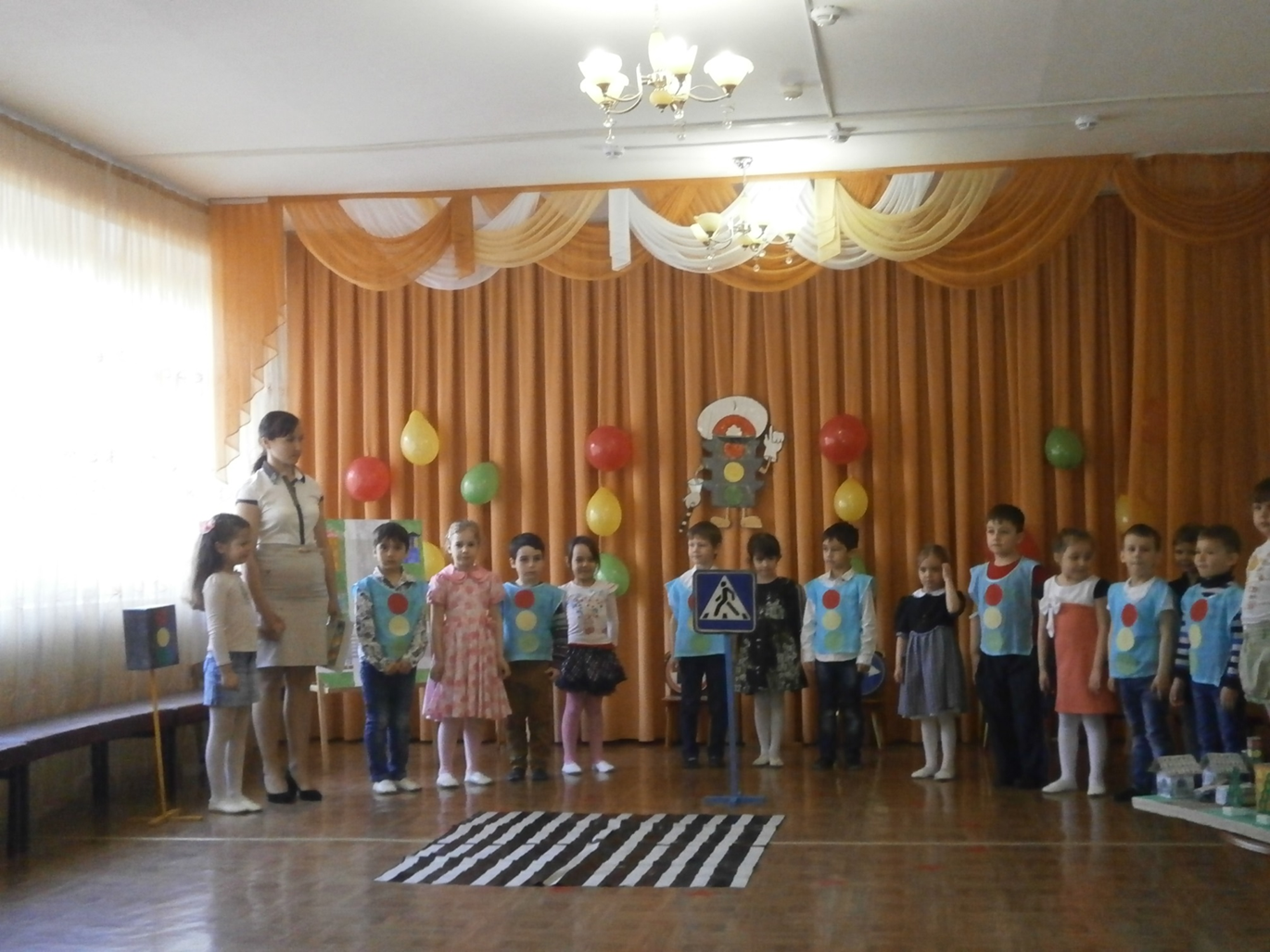 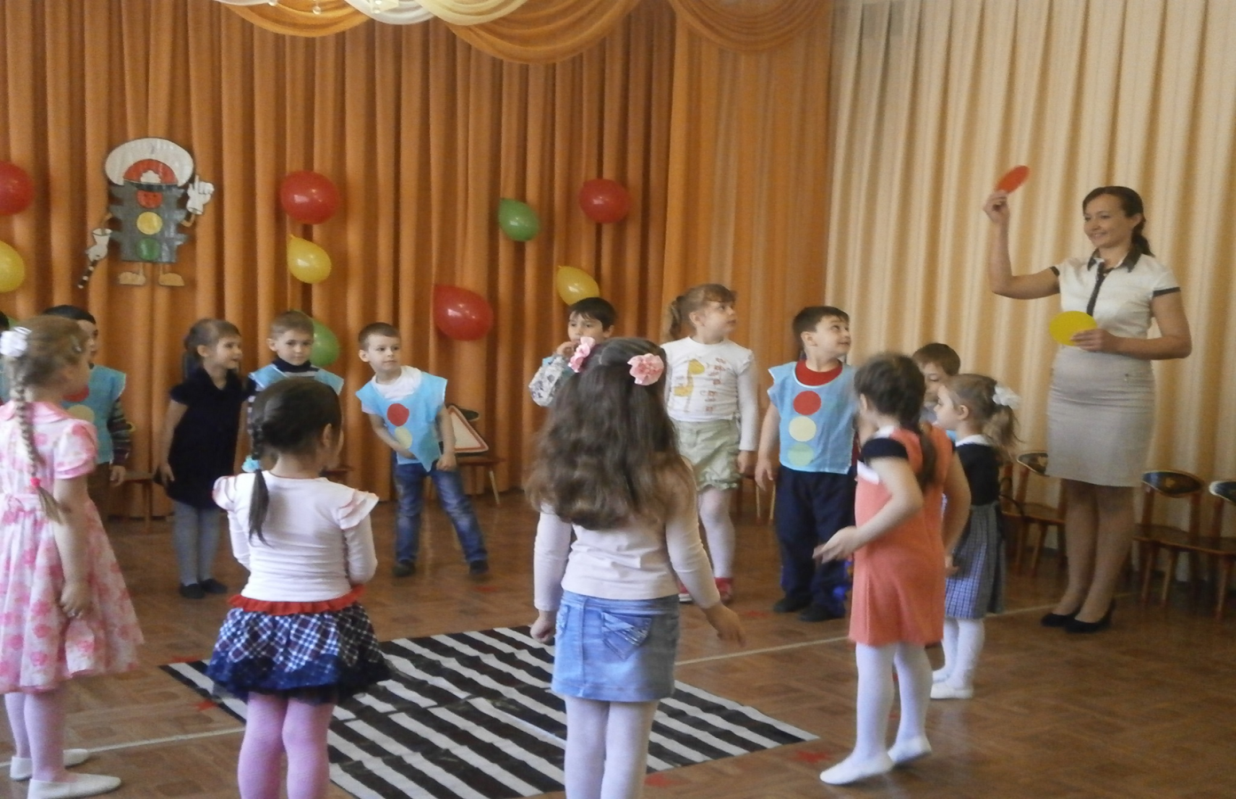 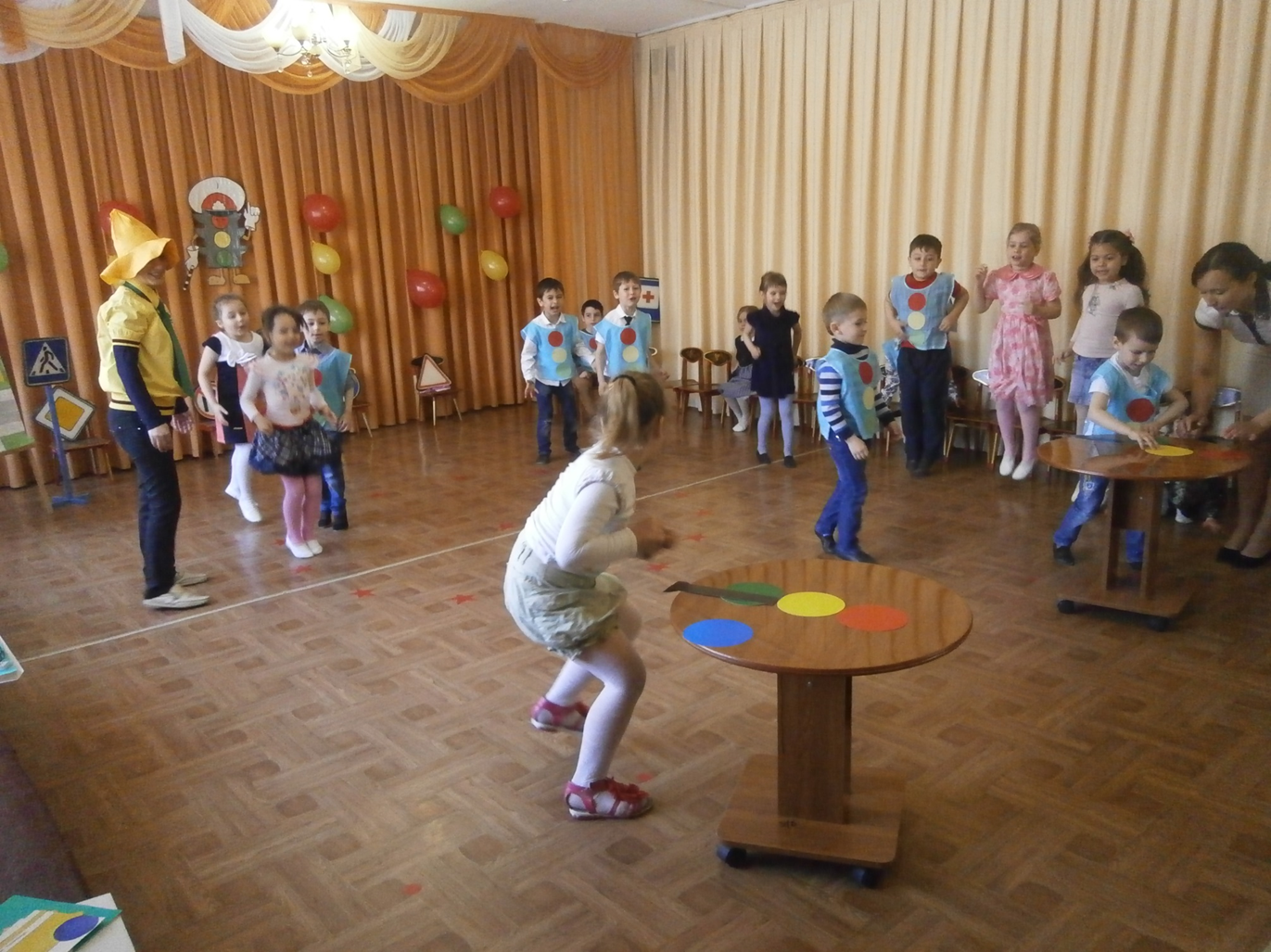 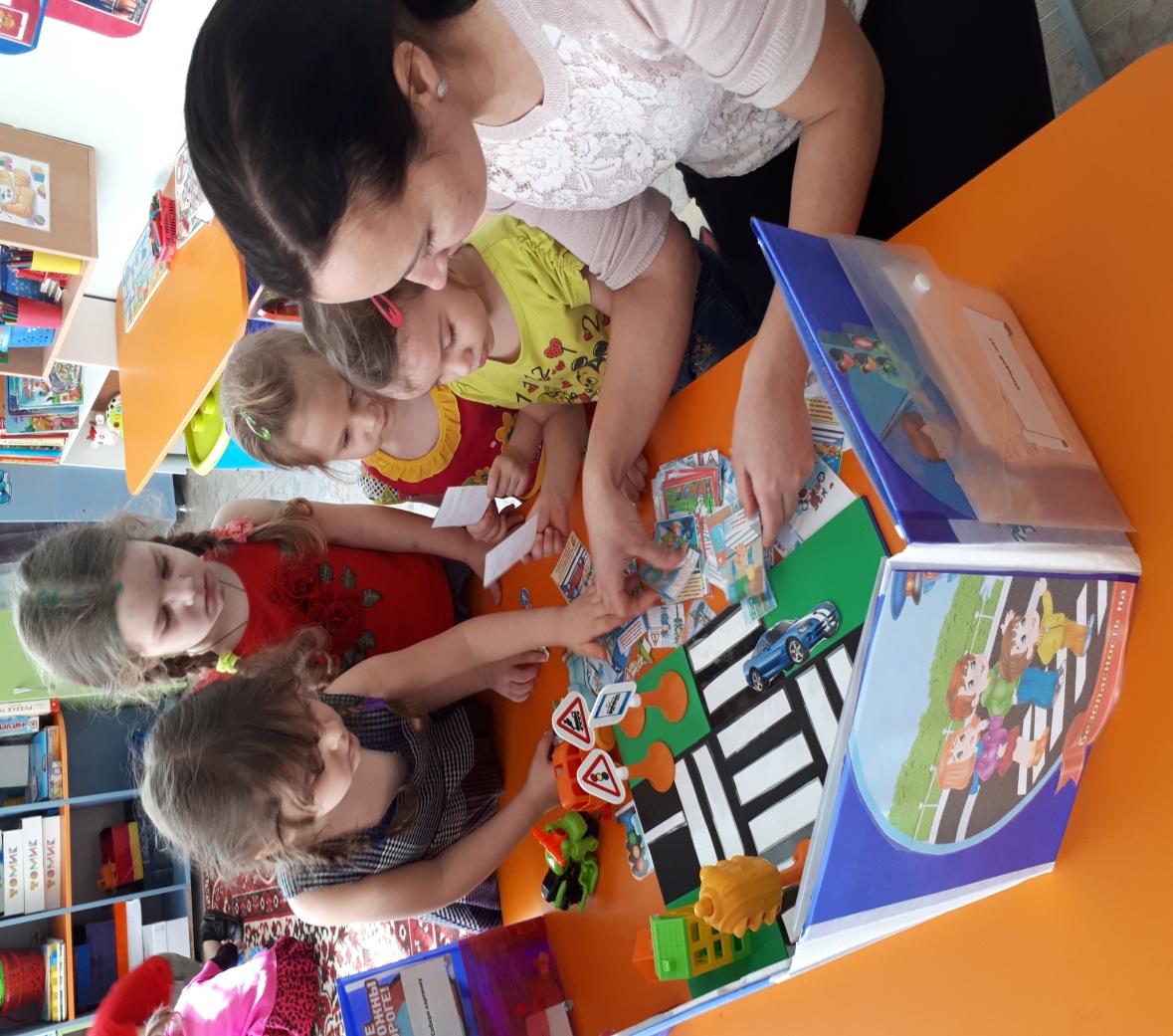 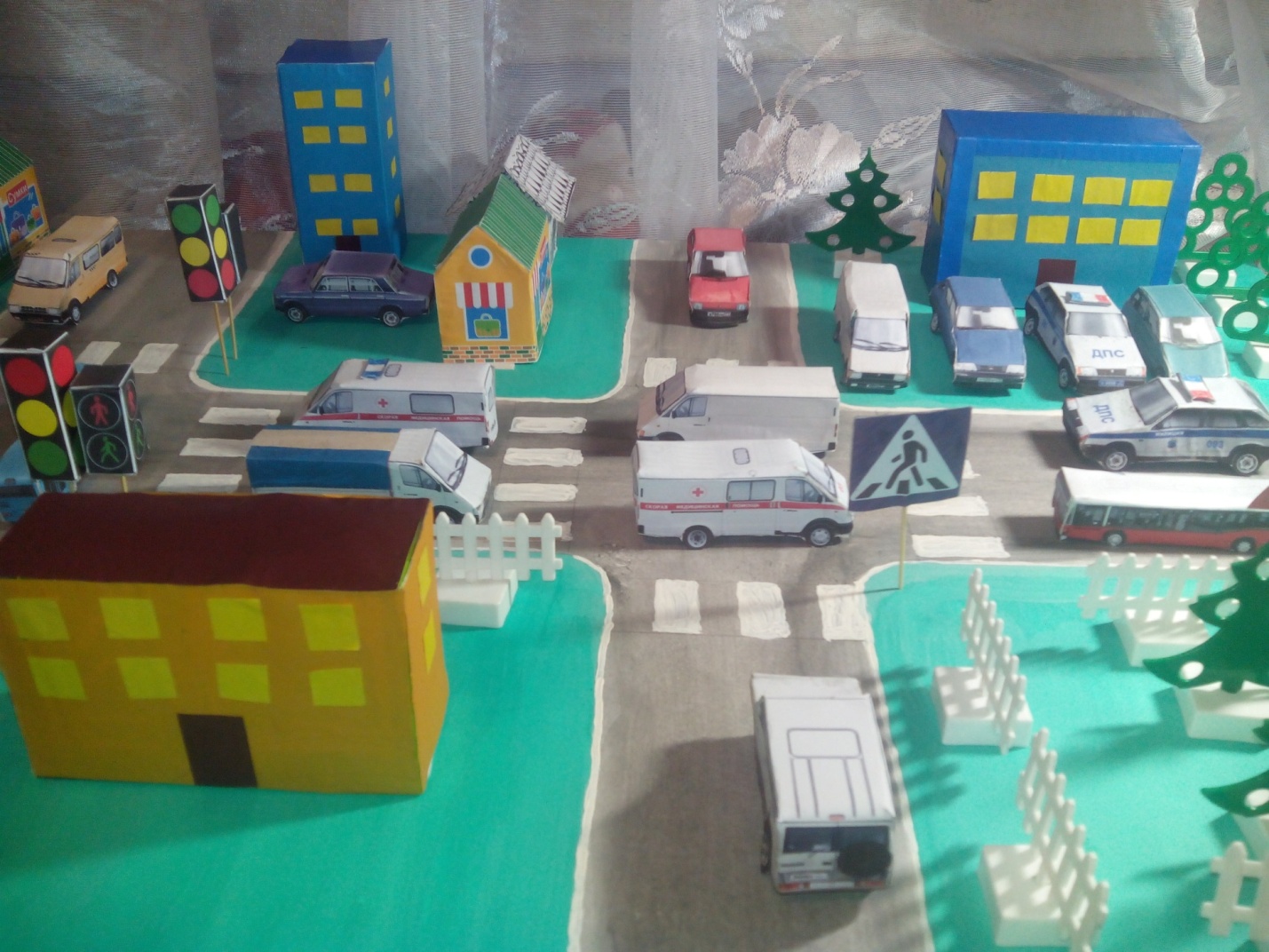 